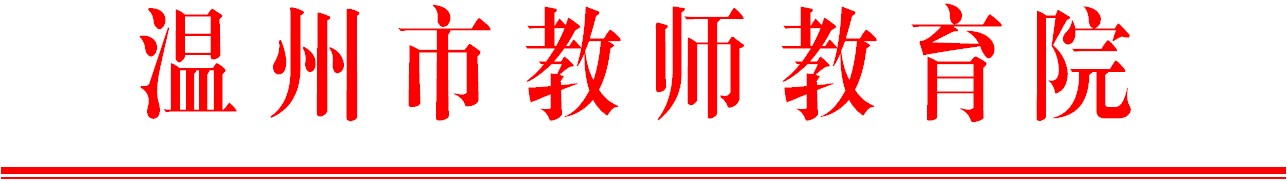 温师函〔2017〕112号关于举办温州市高中政治（第四批）送培到县（乐清）“绿色耕耘”项目的通知 各有关学校：       根据温州市教育局《关于下达2017年温州市教师教育院教师培训项目的通知》（温教办师函〔2017〕13号）和《关于开展温州市高中各学科“绿色耕耘”送培项目（第四批）的通知》（温师函〔2017〕2号），决定举办温州市高中政治（第四批）送培到县（乐清） “绿色耕耘”项目。现将有关事项通知如下：一、培训对象 经乐清市报名审核通过的温州市高中政治（第四批）送培到县（乐清）“绿色耕耘”项目学员（名单见附件）。 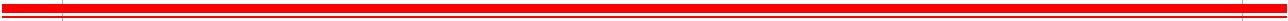 二、培训内容 基于学科核心素养的思想政治课教学、《生活中的法律常识》教学重难点解析、试题研究与命制等。 三、培训安排 以一学期为培训班期开展主题式序列化培训，在学期内分次进行，培训地点为乐清市指定学校。第1次活动时间：2017年10月20至21日，学员于20日（周五）上午8∶50前报到；培训地点：乐清中学。其余培训时间、地点另行通知。 联系人：单茹茹，联系电话： 13867707928 ；张恩丰，联系电话：13968709120四、培训经费 本次培训费（含食宿）由市教育局统一拨付，交通费学员回所在单位报销。 请学校通知学员，按时参加培训。 附件：温州市高中政治（第四批）送培到县（乐清）“绿色耕耘”项目学员名单 温州市教师教育院  2017年10月10日 抄送：各县（市、区）教师培训机构。附件：温州市高中政治（第四批）送培到县（乐清）“绿色耕耘”项目学员名单吴秀兰	浙江省乐清中学张恩丰	浙江省乐清中学张明志	浙江省乐清中学赵霞雯	浙江省乐清中学陈哲锴	浙江省乐清中学黄期朋	浙江省乐清中学屠育凌	乐清市第二中学方雪仙	乐清市第二中学李晓乐	乐清市第二中学蔡仙炜	乐清市第二中学卢剑兰	乐清市第三中学叶蓉芳	乐清市第三中学张榕榕	乐清市第三中学李伟芳	乐清市第三中学许青青	乐清市第三中学陈  斌	乐清市第三中学陈  畅	乐清市第三中学仇丹红	乐清市大荆中学施佐淑	乐清市大荆中学杨伟建	乐清市大荆中学杨运艺	乐清市大荆中学项飞云	乐清市大荆中学何素华	乐清市芙蓉中学徐  玮	乐清市芙蓉中学施大宏	乐清市芙蓉中学罗扶木	乐清市芙蓉中学翁湘洁	乐清市芙蓉中学黄邦华	乐清市芙蓉中学叶晓光	乐清市虹桥中学张银福	乐清市虹桥中学林  洁	乐清市虹桥中学黄新荣	乐清市虹桥中学倪晓弟	乐清市柳市中学朱秀霞	乐清市柳市中学郑  静	乐清市柳市中学金乐华	乐清市柳市中学陈赛驹	乐清市柳市中学林永者	乐清市白象中学高晓依	乐清市白象中学黄淼范	乐清市白象中学黄炳武	乐清市白象中学倪二明	乐清市第四中学范慧佳	乐清市第四中学郑乐乐	乐清市第四中学陈淑芳	乐清市第四中学黄剑乐	乐清市第四中学付洁梅	乐清市外国语学校王品训	乐清市外国语学校詹王峰	乐清市外国语学校黄丽荣	乐清市外国语学校游岩燕	乐清市虹桥中学分校刘首高	乐清市嘉禾中学夏  炎	乐清市乐成寄宿中学薛春改	乐清市兴乐中学马晓玲	乐清市兴乐中学龚万琴	乐清市兴乐中学